________________, _____ de _______________ de __________._____________________________________Assinatura do informanteEsta carta de recomendação deve ser encaminhada por e-mail para ppgeng@upf.br.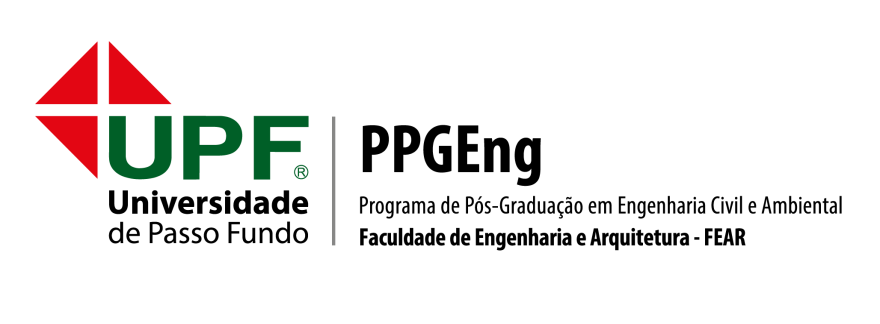 ANEXO III - CARTA DE RECOMENDAÇÃO DO CANDIDATOANEXO III - CARTA DE RECOMENDAÇÃO DO CANDIDATOANEXO III - CARTA DE RECOMENDAÇÃO DO CANDIDATOANEXO III - CARTA DE RECOMENDAÇÃO DO CANDIDATOANEXO III - CARTA DE RECOMENDAÇÃO DO CANDIDATOANEXO III - CARTA DE RECOMENDAÇÃO DO CANDIDATOANEXO III - CARTA DE RECOMENDAÇÃO DO CANDIDATOINFORMANTEINFORMANTECANDIDATOCANDIDATOCANDIDATOCANDIDATOCANDIDATONome:Cargo:Instituição:Nome:Cargo:Instituição:Nome:Área de trabalho:Instituição:Nome:Área de trabalho:Instituição:Nome:Área de trabalho:Instituição:Nome:Área de trabalho:Instituição:Nome:Área de trabalho:Instituição:No quadro abaixo, avalie o candidato marcando com um X o conceito que melhor represente a sua opinião. Compare o candidato, em cada item, com um grupo representativo de estudantes qualificados para estudos de pós-graduação que tenha conhecido.No quadro abaixo, avalie o candidato marcando com um X o conceito que melhor represente a sua opinião. Compare o candidato, em cada item, com um grupo representativo de estudantes qualificados para estudos de pós-graduação que tenha conhecido.No quadro abaixo, avalie o candidato marcando com um X o conceito que melhor represente a sua opinião. Compare o candidato, em cada item, com um grupo representativo de estudantes qualificados para estudos de pós-graduação que tenha conhecido.No quadro abaixo, avalie o candidato marcando com um X o conceito que melhor represente a sua opinião. Compare o candidato, em cada item, com um grupo representativo de estudantes qualificados para estudos de pós-graduação que tenha conhecido.No quadro abaixo, avalie o candidato marcando com um X o conceito que melhor represente a sua opinião. Compare o candidato, em cada item, com um grupo representativo de estudantes qualificados para estudos de pós-graduação que tenha conhecido.No quadro abaixo, avalie o candidato marcando com um X o conceito que melhor represente a sua opinião. Compare o candidato, em cada item, com um grupo representativo de estudantes qualificados para estudos de pós-graduação que tenha conhecido.No quadro abaixo, avalie o candidato marcando com um X o conceito que melhor represente a sua opinião. Compare o candidato, em cada item, com um grupo representativo de estudantes qualificados para estudos de pós-graduação que tenha conhecido.CARACTERÍSTICASAbaixo da médiaAbaixo da médiaMédioBomÓtimoSem condiçõesde informarCapacidade para conduzir trabalho acadêmicoCapacidade para expressar-se oralmenteCapacidade para escreverMotivaçãoEstabilidade emocional e maturidadeAutoconfiança e independênciaCapacidade para trabalho em equipeCapacidade para ensinarTalento criativo e/ou de inovaçãoHá quanto tempo conhece o candidato?Em que condição?No espaço abaixo, forneça outras informações que julgue necessário para a admissão do candidato.